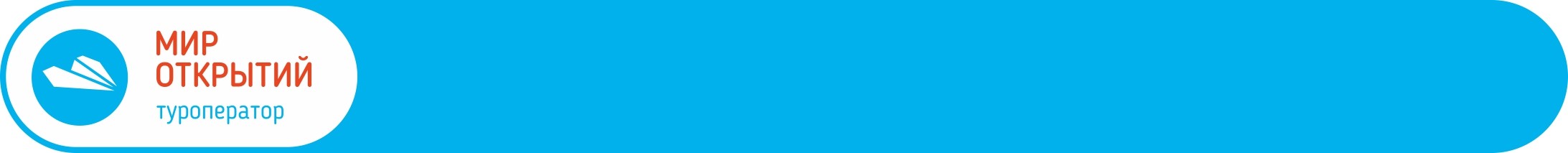 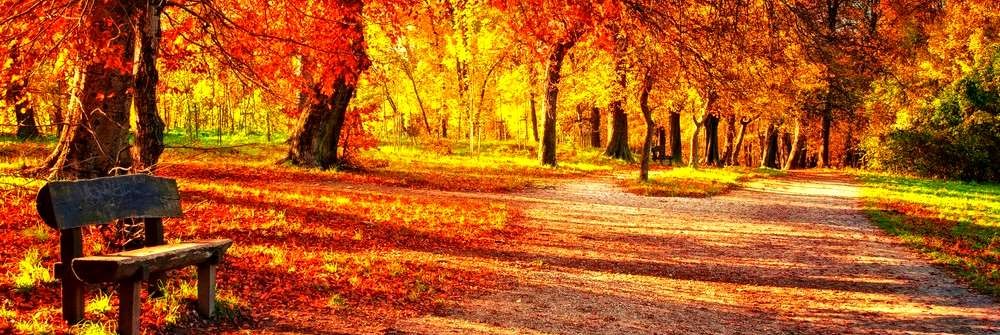 Программа тура:День накануне:21.39 – отправление из г. Киров на поезде №309 (по четным дням) №311 (по нечетным дням)1 день:05.53 – прибытие на ж/д вокзал в г. Арзамас, отправление в Болдино (~ 135 км);09.00 – прибытие в Большое Болдино. Завтрак в кафе города;10.00 – мы совершим экскурсию по старинной пушкинской усадьбе «Болдино», где побываем в подлинном господском доме, где жил поэт, увидим постройки усадебно-хозяйственного комплекса: кухню, баню, конюшню, а также посетим Музей Пушкинских сказок;12.00 – обед в кафе города;13.00 – отправление во Львовку;13.30 - посетим музей-усадьбу во Львовке, который посвящен «Повестям Белкина». Мы увидим церковно- приходскую школу, посидим за школьными партами и окунёмся в атмосферу того времени;15.00 – прогулка в роще Лучинник, где мы сможем увидеть родник с ключевой водой, который бежит с пушкинских времен. В роще перемешались деревья разных пород – береза, осина, клен, ясень, что делает дорогу особенно красивой в роскоши и разнообразии осенних красок;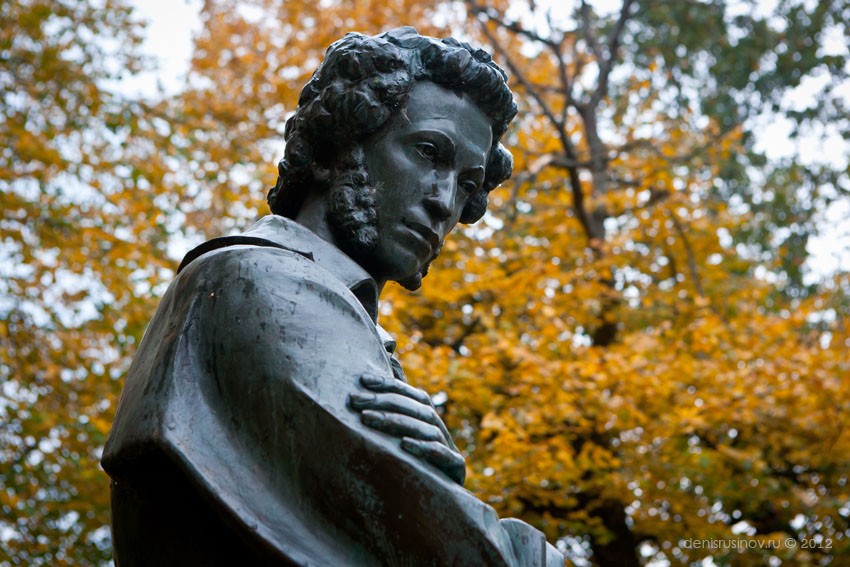 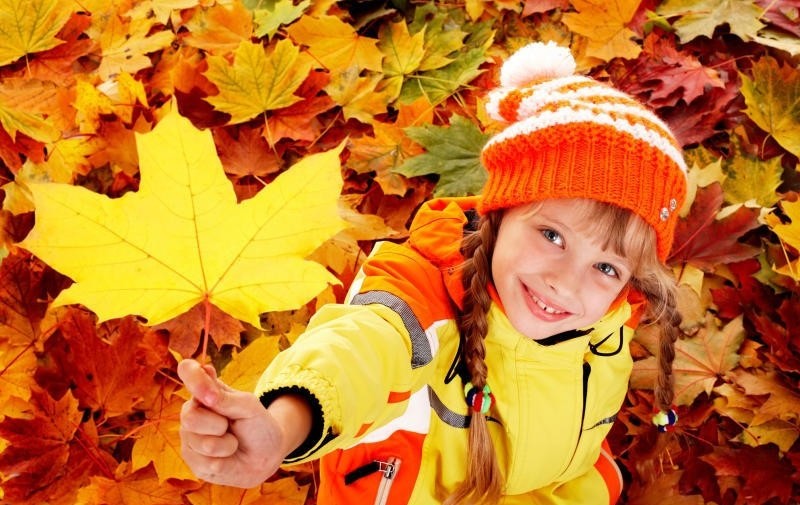 15.30 – трансфер в г. Нижний Новгород (~ 215 км);20.00 – прибытие в г. Нижний Новгород, свободное время в центре города, отличная возможность прогуляться по пешеходной улице Большая Покровская и купить сувениры. На пешеходной улице располагается множество кафе, в одном из которых мы поужинаем;22.00 –  трансфер на жд. вокзал г. Нижний Новгород;23.15 – отправление в г. Киров, поезд №092;День прибытия:05.13 – прибытие в г. Киров.Внимание! Время в программе примерное и указывается для того, чтобы Вам лучше представлять программу тура. Фирма оставляет за собой право менять порядок предоставляемых услуг или заменять их равноценными без изменения общего объема программы.В стоимость включено: транспортное и экскурсионное обслуживание по программе (входные билеты в музей-усадьбу «Болдино»); питание: 1 завтрак, 1 обед; 1 ужин; бесплатные места для руководителей (на каждые 10 школьников – 1 руководитель бесплатно), сопровождение представителем туроператора.За дополнительную плату: ж/д билеты от ~1600 р. шк. ~ от 3000 р. взр.; комиссия за покупку ж/д билетов«туда-обратно» - 500 р.; питание, не вошедшее в программу; личные расходы.Стоимость тура: 20+2 – 6900 руб/шк., 25+2 – 6300 руб/шк., 30+3 – 5950 руб/шк., 40+4 – 5700 руб/шк.Доплата за взрослого: 250 руб/чел.Ваш менеджер – Ида, 8-922-668-16-40 (WhatsApp, Viber, Telegram)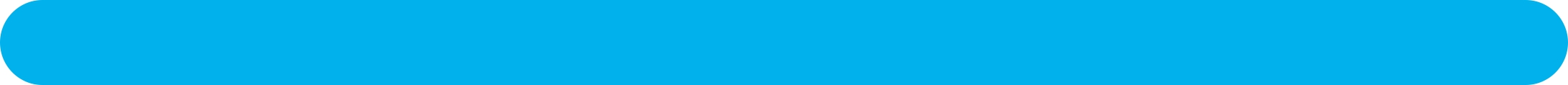 